Образац ЗПДЛА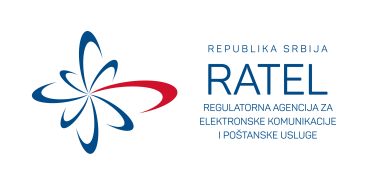 ЗАХТЕВ ЗА ИЗДАВАЊЕ ПОЈЕДИНАЧНЕ ДОЗВОЛЕ ЗА КОРИШЋЕЊЕ РАДИО-ФРЕКВЕНЦИЈA ЗА ЛИЧНУ АМАТЕРСКУ РАДИО-СТАНИЦУПрилог: - копија радио-аматерске лиценце, - копија личне карте (са подацима о ЈМБГ и пребивалишту),⁭  - доказ о уплати накнаде за издавање дозволе за личну аматерску радио-станицу.Попуњава подносилац захтева – власник аматерске радио-станицеПодаци о имаоцу појединачне дозволе – власнику радио-станицаПодаци о имаоцу појединачне дозволе – власнику радио-станицаПодаци о имаоцу појединачне дозволе – власнику радио-станицаПодаци о имаоцу појединачне дозволе – власнику радио-станицаПодаци о имаоцу појединачне дозволе – власнику радио-станицаПодаци о имаоцу појединачне дозволе – власнику радио-станицаПодаци о имаоцу појединачне дозволе – власнику радио-станицаПодаци о имаоцу појединачне дозволе – власнику радио-станицаПодаци о имаоцу појединачне дозволе – власнику радио-станицаПодаци о имаоцу појединачне дозволе – власнику радио-станицаПодаци о имаоцу појединачне дозволе – власнику радио-станицаПопуњава подносилац захтева – власник аматерске радио-станицеИме и презиме Име и презиме Име и презиме Попуњава подносилац захтева – власник аматерске радио-станицеЈМБГЈМБГЈМБГПопуњава подносилац захтева – власник аматерске радио-станицеМесто и поштански бројМесто и поштански бројМесто и поштански бројПопуњава подносилац захтева – власник аматерске радио-станицеУлица и бројУлица и бројУлица и бројПопуњава подносилац захтева – власник аматерске радио-станицеБрој телефона и е-mailБрој телефона и е-mailБрој телефона и е-mailПопуњава подносилац захтева – власник аматерске радио-станицеПозивни знак и класа радио-аматераПозивни знак и класа радио-аматераПозивни знак и класа радио-аматераПопуњава подносилац захтева – власник аматерске радио-станицеПодаци о локацији радио-станицаПодаци о локацији радио-станицаПодаци о локацији радио-станицаПодаци о локацији радио-станицаПодаци о локацији радио-станицаПодаци о локацији радио-станицаПодаци о локацији радио-станицаПодаци о локацији радио-станицаПодаци о локацији радио-станицаПодаци о локацији радио-станицаПодаци о локацији радио-станицаПопуњава подносилац захтева – власник аматерске радио-станицеМесто и поштански број Место и поштански број Место и поштански број Попуњава подносилац захтева – власник аматерске радио-станицеУлица и бројУлица и бројУлица и бројПопуњава подносилац захтева – власник аматерске радио-станицеПодаци о радио-станицамаПодаци о радио-станицамаПодаци о радио-станицамаПодаци о радио-станицамаПодаци о радио-станицамаПодаци о радио-станицамаПодаци о радио-станицамаПодаци о радио-станицамаПодаци о радио-станицамаПодаци о радио-станицамаПодаци о радио-станицамаПопуњава подносилац захтева – власник аматерске радио-станицеР.бр.Тип и произвођачСеријски бројСеријски бројСеријски бројСнага предајника [W]Снага предајника [W]Фреквенцијски опсег или опсези [MHz]Фреквенцијски опсег или опсези [MHz]Врсте емисијаВрсте емисијаПопуњава подносилац захтева – власник аматерске радио-станице1Попуњава подносилац захтева – власник аматерске радио-станице2Попуњава подносилац захтева – власник аматерске радио-станице3Попуњава подносилац захтева – власник аматерске радио-станице4Попуњава подносилац захтева – власник аматерске радио-станице5Попуњава подносилац захтева – власник аматерске радио-станице6Попуњава подносилац захтева – власник аматерске радио-станицеПодаци о постављеним антенамаПодаци о постављеним антенамаПодаци о постављеним антенамаПодаци о постављеним антенамаПодаци о постављеним антенамаПодаци о постављеним антенамаПодаци о постављеним антенамаПодаци о постављеним антенамаПодаци о постављеним антенамаПодаци о постављеним антенамаПодаци о постављеним антенамаПопуњава подносилац захтева – власник аматерске радио-станицеР.бр.Тип антенеТип антенеТип антенеПроизвођачПроизвођачПроизвођачПроизвођачФреквенцијски опсег или опсези [MHz]Фреквенцијски опсег или опсези [MHz]Фреквенцијски опсег или опсези [MHz]Попуњава подносилац захтева – власник аматерске радио-станице1Попуњава подносилац захтева – власник аматерске радио-станице2Попуњава подносилац захтева – власник аматерске радио-станице3Попуњава подносилац захтева – власник аматерске радио-станице4Попуњава подносилац захтева – власник аматерске радио-станице5Попуњава подносилац захтева – власник аматерске радио-станице6Место и датумПотпис подносиоца захтева